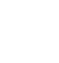 НОВООДЕСЬКА МІСЬКА РАДАМИКОЛАЇВСЬКОЇ ОБЛАСТІ  ВИКОНАВЧИЙ КОМІТЕТР І Ш Е Н Н Я16 грудня 2021                                 м. Нова Одеса                                         №  242Про передачу майна з балансувиконавчого комітету Новоодеськоїміської ради на баланс фінансового управління Новоодеської міської радиЗ метою належного утримання основних засобів та малоцінних необоротних матеріальних активів, керуючись статтями 29 Закону України «Про місцеве самоврядування в Україні", розглянувши клопотання фінансового управління Новоодеської міської ради щодо передачі основних засобів та малоцінних необоротних активів, виконавчий комітет міської ради ВИРІШИВ :Передати майно з балансу виконавчого комітету Новоодеської міської ради на баланс фінансового управління Новоодеської міської ради згідно переліку (додається). Відділу бухгалтерського обліку та звітності виконавчого комітету міської ради та фінансовому управлінню Новоодеської міської ради здійснити прийом - передачу майна відповідного до вимог чинного законодавства.Контроль за виконанням даного рішення покласти на заступника міського голови Журбу І.М.      Міський  голова                                                                  Олександр ПОЛЯКОВ